Komentarz metodyczny:  Kartkówkę proponuje się wykonać po cyklu zajęć na temat mass mediów (narzędzie przekazane w tej transzy) oraz po przeprowadzeniu klasowej debaty oksfordzkiej. Kartkówka nie sprawdza wiadomości, lecz sztukę budowania wypowiedzi argumentacyjnej na zadany temat oraz umiejętności redakcyjne. Już pierwszoklasistów uczymy sztuki argumentowania. Proponowane zadanie drugie ma zatem uniwersalny charakter. Stawianie przed uczniami wyzwań sprawdza umiejętność samodzielnego myślenia i argumentowania, jednocześnie też wynika ze struktury debat. Młodzi ludzie często muszą zabrać głos, chociaż nie do końca identyfikują się z narzuconą rolą lub tezą. Kryteria oceniania tekstu pisanego odbiegają od oceny wystąpień debatanckich. Nie uwzględniają bowiem sposobu mówienia, siły przekonywania, postawy oraz nawiązań do wystąpień przedmówców. Zachęcam do zapoznania się z materiałami dostępnymi w Internecie, np.: http://miastomlodychartystow.pl/sites/default/files/pictures/przewodnik_debatancki_internet.pdfGrupa AZadanie 1. (0-2) Ułóż zdanie ze związkiem wyrazowym fakt medialny, udowadniając, że rozumiesz znaczenie pojęcia.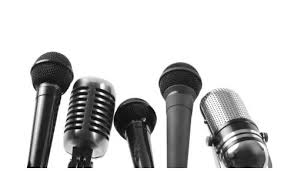 ………………………………………………………………………………………………………………………………………………………………………………………………………………………………………………………………………………………………………………………………………………………….Zadanie 2. (0-2)Przygotuj krótkie wystąpienie drugiego mówcy w debacie oksfordzkiej (8-10 zdań). Wejdź w rolę zwolennika wypowiedzi R. Kapuścińskiego, który twierdził, że: „Współczesne media przypominają czasem narkomana – tak jak on, żeby istnieć, musi pobierać narkotyk, tak one, żeby utrzymywać się na rynku, muszą wstrzykiwać w swoje żyły coraz więcej szoku, wstrząsu, horroru”. Swoją wypowiedź poprzyj dwoma argumentami.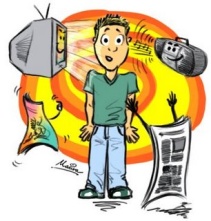 ……………………………………………………………………………………………………………………………………………………………………………………………………………………………………………………………………………………………………………………………………………………………………………………………………………………………………………………………………………………………………………………………………………………………………………………………………………………………………………………………………………………………………………………………………………………………………………………………………………………………………………………………………………………………………………………………………………………………………………………………………………………………………………………………………………………………………………………………Rozwiązania – wersja AZadanie 1. (0-2)Zadanie 2. (0- 6)Grupa BZadanie 1. (0-2)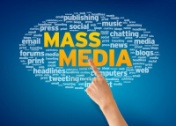  Ułóż zdanie z wyrazem perswazja, udowadniając, że rozumiesz jego znaczenie. ……………………………………………………………………………………………………………………………………………………………………………………………………Zadanie 2. (0-2) Przygotuj krótkie wystąpienie drugiego mówcy w debacie oksfordzkiej (8-10 zdań). Wejdź w rolę osoby, która zgadza się z poniższą wypowiedzią R. Kapuścińskiego: „Bo władzę ma ten, w czyich rękach jest studio telewizyjne”. Odwołaj się do dwóch argumentów.……………………………………………………………………………………………………………………………………………………………………………………………………………………………………………………………………………………………………………………………………………………………………………………………………………………………………………………………………………………………………………………………………………………………………………………………………………………………………………………………………………………………………………………………………………………………………………………………………………………………………………………………………………………………………………………………………………………………………………………………………………………………………………………………………………………………………………………………Rozwiązania – wersja BZadanie 1. (0-2)Zadanie 2. (0- 6)Zasady przyznawania punktówZasady przyznawania punktówPrzykładowa odpowiedź2 pkt- przyznajemy za ułożenie poprawnego pod względem stylistycznym i ortograficznym zdania, które świadczy o zrozumieniu pojęciaPragnę zaznaczyć, że rzekome zdarzenie to fakt medialny, a nie rzeczywistość.1pkt- przyznajemy za ułożenie zdania, które świadczy o zrozumieniu pojęcia, ale zawiera błąd językowy, ort.Pragnę zaznaczyć, że rzekome zdarzenie to fakt medialny, a nie rzeczywistość.0 pkt- przyznajemy jeśli uczeń nie wykonał polecenia lub wykazał się nieznajomością pojęciaPragnę zaznaczyć, że rzekome zdarzenie to fakt medialny, a nie rzeczywistość.Zasady przyznawania punktówZasady przyznawania punktów1 pkt- przyznajemy za zajęcie wyrazistego stanowiska2 pkt1pkt- przyznajemy za podanie dwóch przykładów uzasadniających tezę- przyznajemy za podanie jednego przykładu uzasadniającego tezę1pkt- przyznajemy za kompozycję wypowiedzi, obecność zwrotów rozpoczynających i kończących wypowiedź1pkt- przyznajemy za poprawność składniową, fleksyjną, leksykalną (dopuszczalny 1 błąd, który nie wpływa na komunikatywność)1pkt- przyznajemy za poprawność ortograficzną i interpunkcyjną (dopuszczalny 1 błąd ortograficzny i 2 interpunkcyjne)Przykładowa odpowiedź:Panie Marszałku, mili Słuchacze! Całkowicie zgadzam się ze słowami mistrza reportażu- Ryszarda Kapuścińskiego, który stwierdził, że współczesne media są szkodliwe, szokują i ogłupiają niczym narkotyki. Aby udowodnić słuszność twierdzenia, odwołam się do dwóch przekazów medialnych. Na pierwszych stronach gazet, popularnych tabloidów znaleźć można te gwiazdy, które są skąpo ubrane a nawet rozebrane. Szokują nie tylko zdjęcia, ale też tytuły: Porwało mnie UFO, kolejny tatuaż Dody, Pudzian je wszystko! Zaskakują nie tylko kolorowe pisma. Poczytajcie sobie Pudelka, a dowiecie się, że Zosia rzuciła Szyca dla milionera i co robią kibole na plaży. Czy naprawdę marzycie o tym, żeby znać ploteczki o sezonowych gwiazdach? Pamiętajcie, te dramaty, horrory, tragedie są najczęściej wymyślane, by zwiększyć zainteresowanie odbiorów. Dziękuję za uwagę.Przykładowa odpowiedź:Panie Marszałku, mili Słuchacze! Całkowicie zgadzam się ze słowami mistrza reportażu- Ryszarda Kapuścińskiego, który stwierdził, że współczesne media są szkodliwe, szokują i ogłupiają niczym narkotyki. Aby udowodnić słuszność twierdzenia, odwołam się do dwóch przekazów medialnych. Na pierwszych stronach gazet, popularnych tabloidów znaleźć można te gwiazdy, które są skąpo ubrane a nawet rozebrane. Szokują nie tylko zdjęcia, ale też tytuły: Porwało mnie UFO, kolejny tatuaż Dody, Pudzian je wszystko! Zaskakują nie tylko kolorowe pisma. Poczytajcie sobie Pudelka, a dowiecie się, że Zosia rzuciła Szyca dla milionera i co robią kibole na plaży. Czy naprawdę marzycie o tym, żeby znać ploteczki o sezonowych gwiazdach? Pamiętajcie, te dramaty, horrory, tragedie są najczęściej wymyślane, by zwiększyć zainteresowanie odbiorów. Dziękuję za uwagę.Zasady przyznawania punktówZasady przyznawania punktówPrzykładowa odpowiedź2 pkt- przyznajemy za ułożenie poprawnego pod względem stylistycznym i ortograficznym zdania, które świadczy o zrozumieniu pojęcia.Dzięki sile twojej perswazji przeczytałem artykuł o ikonach popkultury.1pkt- przyznajemy za ułożenie zdania, które świadczy o zrozumieniu pojęcia, ale zawiera błąd językowy, ort.Dzięki sile twojej perswazji przeczytałem artykuł o ikonach popkultury.0 pkt- przyznajemy jeśli uczeń nie wykonał polecenia lub wykazał się nieznajomością pojęcia.Dzięki sile twojej perswazji przeczytałem artykuł o ikonach popkultury.Zasady przyznawania punktówZasady przyznawania punktów1 pkt- przyznajemy za zajęcie wyrazistego stanowiska,2 pkt1pkt- przyznajemy za podanie dwóch przykładów uzasadniających tezę,- przyznajemy za podanie jednego przykładu uzasadniającego tezę,1pkt- przyznajemy za kompozycję wypowiedzi, obecność zwrotów rozpoczynających i kończących wypowiedź,1pkt- przyznajemy za poprawność składniową, fleksyjną, leksykalną (dopuszczalny 1 błąd, który nie wpływa na komunikatywność),1pkt- przyznajemy za poprawność ortograficzną i interpunkcyjną (dopuszczalny 1 błąd ortograficzny i 2 interpunkcyjne).Przykładowa odpowiedź:Panie Marszałku, mili Słuchacze! Jak zapewne większość, zgadzam się ze słowami Ryszarda Kapuścińskiego, który twierdził, że władzę ma ten, w czyich rękach jest studio telewizyjne. Aby udowodnić słuszność mojego zdania, odwołam się do dwóch przykładów. Ludzie chętnie oglądają programy telewizyjne. Dla wielu jest to podstawowe źródło wiedzy o Polsce i świecie. Jeśli widzowie kilka razy ujrzą polityka i usłyszą jego wypowiedź, uwierzą, że jest to ważna wiadomość.Młodzi ludzie kupują ulubione gadżety nie dlatego, że ich potrzebują. Uwierzyli w magię reklamy. A zatem, dzięki telewizji jedni zyskują sławę, popularność, inni zaś pomnażają swoje zyski. A przecież warto pamiętać, że kto ma pieniądze, ten ma władzę! Dziękuję za uwagę!Przykładowa odpowiedź:Panie Marszałku, mili Słuchacze! Jak zapewne większość, zgadzam się ze słowami Ryszarda Kapuścińskiego, który twierdził, że władzę ma ten, w czyich rękach jest studio telewizyjne. Aby udowodnić słuszność mojego zdania, odwołam się do dwóch przykładów. Ludzie chętnie oglądają programy telewizyjne. Dla wielu jest to podstawowe źródło wiedzy o Polsce i świecie. Jeśli widzowie kilka razy ujrzą polityka i usłyszą jego wypowiedź, uwierzą, że jest to ważna wiadomość.Młodzi ludzie kupują ulubione gadżety nie dlatego, że ich potrzebują. Uwierzyli w magię reklamy. A zatem, dzięki telewizji jedni zyskują sławę, popularność, inni zaś pomnażają swoje zyski. A przecież warto pamiętać, że kto ma pieniądze, ten ma władzę! Dziękuję za uwagę!